Об итогах краевого поэтического конкурса«Учителями славится Россия»В рамках тематического года Педагога и Наставника, а также  с целью воспитания уважительного отношения к педагогам, чувства гордости за своих учителей, укрепления связей поколений, выявления творчески работающих педагогов и создания условий для их самореализации с 01 марта по 25 сентября 2023 года  проводился краевой поэтический  конкурс   «Учителями славится Россия».Активное участие в краевом поэтическом конкурсе приняли: Комсомольская –на–Амуре, Хабаровская (городская), Ванинская, имени Лазо территориальные организации Профсоюза, первичная профсоюзная организация работников Тихоокеанского государственного университета.На основании решения оргкомитета конкурса президиум Хабаровской краевой организации Профсоюза работников народного образования и науки РФ ПОСТАНОВЛЯЕТ:1.Присудить призовые места с вручением премий:I место - Кудрявцевой Наталии Вячеславовне, воспитателю МДОУ № 96 г. Комсомольска-на-Амуре (стихотворение «Учителю посвящается)                                                                                   -  2000 рублей;II место - Сергеевой Елене Васильевне, учителю МБОУ СОШ № 3 р.п Ванино (стихотворение «Учитель»)                                             - 1500 рублей;III место - Павловой Елене Анатольевне, учителю МБОУ СОШ № 3 р.п Хор района имени Лазо (стихотворение «Учительство-моя судьба») - 1000 рублей;                                                 2.  Объявить благодарность за активное участие в конкурсе: Дидух Наталье Николаевне, председателю первичной профсоюзной организации работников Тихоокеанского государственного университета  (стихотворение «Нашим учителям»);Шпак Ольге Григорьевне, председателю Ванинской районной организации Профсоюза (стихотворение «Посвящается первому учителю»);Брин Эе–Катрине Валерьевне, педагогу – психологу МОУ гимназии 45 г. Комсомольска-на-Амуре (стихотворение «Педагог-великая сила»);Майковой Людмиле Евгеньевне, воспитателю МДОУ детский сад комбинированного вида № 35 г. Комсомольска-на-Амуре (стихотворение «Воспитатель);Андрияновой Марии Владимировне, педагогу дополнительного образования МАУ ДО Центр детского творчества «Радуга талантов» г. Хабаровск (стихотворение «Труд учителя»);Романовой Татьяне Михайловне,  учителю МОУ «Инженерная школа» г. Комсомольска-на–Амуре (стихотворение « Учитель»);Сургановой Наталье Викторовне, учителю МОУ СОШ № 34 г. Комсомольска- на – Амуре (стихотворение «Посвящается учителям начальной школы»);Назаренко Людмиле Афанасьевне, воспитателю МБДОУ Детский сад №145 г. Хабаровска (стихотворение «Юбилей детского сада»).3. Финансовые средства для поощрения победителей  краевого конкурса перечислить на расчетные счета организаций Профсоюза.4. Контроль  выполнения данного постановления возложить на главного бухгалтера Малышеву В. В.  и заместителя председателя Хабаровской краевой организации Профсоюза Медведеву А.Ю.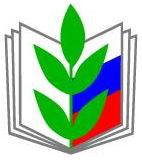 ПРОФЕССИОНАЛЬНЫЙ СОЮЗ РАБОТНИКОВ НАРОДНОГО ОБРАЗОВАНИЯ И НАУКИ РОССИЙСКОЙ ФЕДЕРАЦИИ ХАБАРОВСКАЯ КРАЕВАЯ ОРГАНИЗАЦИЯ ПРОФЕССИОНАЛЬНОГО СОЮЗА РАБОТНИКОВ НАРОДНОГО ОБРАЗОВАНИЯ И НАУКИ РОССИЙСКОЙ ФЕДЕРАЦИИ (ХАБАРОВСКАЯ КРАЕВАЯ ОРГАНИЗАЦИЯ ОБЩЕРОССИЙСКОГО ПРОФСОЮЗА ОБРАЗОВАНИЯ) ПРЕЗИДИУМ ПОСТАНОВЛЕНИЕ ПРОФЕССИОНАЛЬНЫЙ СОЮЗ РАБОТНИКОВ НАРОДНОГО ОБРАЗОВАНИЯ И НАУКИ РОССИЙСКОЙ ФЕДЕРАЦИИ ХАБАРОВСКАЯ КРАЕВАЯ ОРГАНИЗАЦИЯ ПРОФЕССИОНАЛЬНОГО СОЮЗА РАБОТНИКОВ НАРОДНОГО ОБРАЗОВАНИЯ И НАУКИ РОССИЙСКОЙ ФЕДЕРАЦИИ (ХАБАРОВСКАЯ КРАЕВАЯ ОРГАНИЗАЦИЯ ОБЩЕРОССИЙСКОГО ПРОФСОЮЗА ОБРАЗОВАНИЯ) ПРЕЗИДИУМ ПОСТАНОВЛЕНИЕ ПРОФЕССИОНАЛЬНЫЙ СОЮЗ РАБОТНИКОВ НАРОДНОГО ОБРАЗОВАНИЯ И НАУКИ РОССИЙСКОЙ ФЕДЕРАЦИИ ХАБАРОВСКАЯ КРАЕВАЯ ОРГАНИЗАЦИЯ ПРОФЕССИОНАЛЬНОГО СОЮЗА РАБОТНИКОВ НАРОДНОГО ОБРАЗОВАНИЯ И НАУКИ РОССИЙСКОЙ ФЕДЕРАЦИИ (ХАБАРОВСКАЯ КРАЕВАЯ ОРГАНИЗАЦИЯ ОБЩЕРОССИЙСКОГО ПРОФСОЮЗА ОБРАЗОВАНИЯ) ПРЕЗИДИУМ ПОСТАНОВЛЕНИЕ ПРОФЕССИОНАЛЬНЫЙ СОЮЗ РАБОТНИКОВ НАРОДНОГО ОБРАЗОВАНИЯ И НАУКИ РОССИЙСКОЙ ФЕДЕРАЦИИ ХАБАРОВСКАЯ КРАЕВАЯ ОРГАНИЗАЦИЯ ПРОФЕССИОНАЛЬНОГО СОЮЗА РАБОТНИКОВ НАРОДНОГО ОБРАЗОВАНИЯ И НАУКИ РОССИЙСКОЙ ФЕДЕРАЦИИ (ХАБАРОВСКАЯ КРАЕВАЯ ОРГАНИЗАЦИЯ ОБЩЕРОССИЙСКОГО ПРОФСОЮЗА ОБРАЗОВАНИЯ) ПРЕЗИДИУМ ПОСТАНОВЛЕНИЕ ПРОФЕССИОНАЛЬНЫЙ СОЮЗ РАБОТНИКОВ НАРОДНОГО ОБРАЗОВАНИЯ И НАУКИ РОССИЙСКОЙ ФЕДЕРАЦИИ ХАБАРОВСКАЯ КРАЕВАЯ ОРГАНИЗАЦИЯ ПРОФЕССИОНАЛЬНОГО СОЮЗА РАБОТНИКОВ НАРОДНОГО ОБРАЗОВАНИЯ И НАУКИ РОССИЙСКОЙ ФЕДЕРАЦИИ (ХАБАРОВСКАЯ КРАЕВАЯ ОРГАНИЗАЦИЯ ОБЩЕРОССИЙСКОГО ПРОФСОЮЗА ОБРАЗОВАНИЯ) ПРЕЗИДИУМ ПОСТАНОВЛЕНИЕ 
« 18 » октября  2023 г.
    г. Хабаровск
    г. Хабаровск
    г. Хабаровск
                  № 19-6Председатель 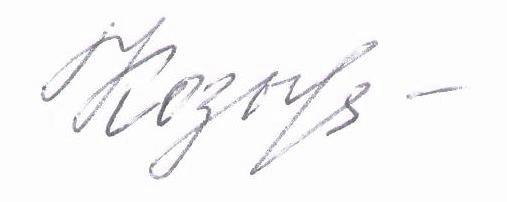  Т. А. Козыренко